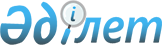 О мерах по реализации Указа Президента Республики Казахстан от 18 июня 2009 года № 827Распоряжение Премьер-Министра Республики Казахстан от 28 июля 2009 года № 106-р

      В целях реализации Указа Президента Республики Казахстан от 18 июня 2009 года № 827 "О Системе государственного планирования в Республике Казахстан" (далее - Указ):



      1. Утвердить прилагаемый План мероприятий по реализации Указа (далее - План).



      2. Министерству экономики и бюджетного планирования разработать и внести на рассмотрение Правительства Республики Казахстан проекты нормативных правовых актов согласно Плану.



      3. Государственным органам, непосредственно подчиненным и подотчетным Президенту Республики Казахстан (по согласованию), а также центральным и местным исполнительным органам:



      1) провести ревизию действующих стратегий, концепций (доктрин), государственных, отраслевых (секторальных) и региональных программ на соответствие Указа и по ее результатам до 15 января 2010 года представить предложения в Министерство экономики и бюджетного планирования Республики Казахстан;



      2) до 10 октября 2009 года представить в Министерство экономики и бюджетного планирования Республики Казахстан предложения для формирования перечня государственных программ;



      3) до 1 апреля 2010 года внести в Министерство экономики и бюджетного планирования Республики Казахстан проекты соответствующих нормативных правовых актов об утверждении государственных программ, программ развития областей, города республиканского значения, столицы в реализацию Стратегического плана развития до 2020 года, концепций (доктрин), а также о признании утратившими силу действующих стратегий, концепций (доктрин), государственных, отраслевых (секторальных) программ с учетом заключений Министерства экономики и бюджетного планирования Республики Казахстан, направленных в соответствии с пунктом 5 настоящего распоряжения.



      4. До 1 апреля 2010 года уполномоченным органам по государственному планированию района (города областного значения) внести в уполномоченные органы по государственному планированию областей проекты программ развития района (города областного значения).



      5. Министерству экономики и бюджетного планирования Республики Казахстан до 1 марта 2010 года провести анализ предложений, разработанных в соответствии с подпунктом 1) пункта 3 настоящего распоряжения, и направить свои заключения центральным государственным органам, непосредственно подчиненным и подотчетным Президенту Республики Казахстан, а также центральным и местным исполнительным органам.



      6. Национальным управляющим холдингам, национальным холдингам, национальным компаниям разработать и внести до 1 апреля 2010 года в Министерство экономики и бюджетного планирования Республики Казахстан проекты нормативных правовых актов об утверждении стратегий развития и проекты планов развития национальных управляющих холдингов, национальных холдингов, национальных компаний.



      7. Государственным органам, непосредственно подчиненным и подотчетным Президенту Республики Казахстан (по согласованию), а также центральным исполнительным органам до 1 августа 2010 года внести в установленном порядке в Правительство Республики Казахстан проекты соответствующих нормативных правовых актов об утверждении государственных программ, концепций (доктрин), а также о признании утратившими силу действующих стратегий, концепций (доктрин), государственных, отраслевых (секторальных) программ.



      8. Местным исполнительным органам до 1 декабря 2010 года внести в установленном порядке в местные представительные органы проекты соответствующих нормативных правовых актов об утверждении программ развития территорий, а также о признании утратившими силу действующих региональных программ с учетом заключений Министерства экономического развития и торговли Республики Казахстан.

      Сноска. Пункт 8 с изменениями, внесенными распоряжением Премьер-Министра РК от 23.09.2010 № 133-р.



      9. Государственным органам, осуществляющим права владения и пользования государственным пакетом акций акционерных обществ, а также Министерству экономики и бюджетного планирования Республики Казахстан в отношении акционерного общества "Фонд национального благосостояния "Самрук-Казына" до 1 сентября 2010 года внести в установленном порядке в Правительство Республики Казахстан проекты соответствующих нормативных правовых актов об утверждении стратегий развития национальных управляющих холдингов, национальных холдингов, национальных компаний.



      10. Контроль за исполнением настоящего распоряжения возложить на Заместителя Премьер-Министра Республики Казахстан Орынбаева Е.Т.      Премьер-Министр                            К. МасимовУтвержден          

распоряжением Премьер-Министра

Республики Казахстан     

от 28 июля 2009 года № 106-р  

План мероприятий по реализации

Указа Президента Республики Казахстан от 18 июня 2009 года

№ 827 "О Системе государственного планирования в

Республике Казахстан"      Сноска. План с изменениями, внесенными распоряжением Премьер-Министра РК от 23.09.2010 № 133-р.Примечание: расшифровка аббревиатур:НПА  - нормативный правовой акт

МЭБП - Министерство экономики и бюджетного планирования Республики Казахстан

МЭРТ - Министерство экономического развития и торговли Республики Казахстан
					© 2012. РГП на ПХВ «Институт законодательства и правовой информации Республики Казахстан» Министерства юстиции Республики Казахстан
				№п/пНаименование

мероприятияФорма

завершенияГосударственный

орган,

ответственный за

исполнениеСрок

внесения

в Прави-

тельство123451Разработка и внесение

в Правительство

проекта НПА о внесении

изменений и дополнений

в некоторые

законодательные акты

Республики Казахстан

по вопросам

совершенствования

бюджетного

законодательстваПроект

Закона

Республики

КазахстанМЭБП20 августа

2009 года2Разработка и внесение

в Правительство

проекта Указа

Президента Республики

Казахстан

об утверждении Правил

разработки,

реализации, проведения

мониторинга, оценки и

контроля

Стратегического плана

развития Республики

Казахстан,

государственных

программ, программ

развития территорий,

стратегических планов

государственных

органовПроект

постановления

Правительства

Республики

КазахстанМЭБП15 августа

2009 года3Разработка и внесение

в Правительство

проекта Указа

Президента Республики

Казахстан об

утверждении

Стратегического плана

развития Республики

Казахстан до 2020 годаПроект

постановления

Правительства

Республики

КазахстанМЭБП15 августа

2009 года4Разработка и внесение

в Правительство

проекта Указа

Президента

Республики Казахстан

об утверждении

Прогнозной

схемы территориально-

пространственного

развития страныПроект

постановления

Правительства

Республики

КазахстанМЭРТ1 ноября

2010 года5Разработка и внесение

в Правительство

проекта Указа

Президента

Республики Казахстан

об утверждении перечня

государственных

программПроект

постановления

Правительства

Республики

КазахстанМЭБП10 ноября

2009 года6Разработка и внесение

в Правительство

проекта НПА

об утверждении Правил

разработки прогноза

социально-

экономического

развитияПроект

постановления

Правительства

Республики

КазахстанМЭБП10 августа

2009 года7Разработка и внесение

в Правительство

проекта НПА

об утверждении Правил

разработки,

утверждения и

мониторинга отраслевых

программПроект

постановления

Правительства

Республики

КазахстанМЭБП15 августа

2009 года8Разработка и внесение

в Правительство

проекта НПА

об утверждении Правил

разработки концепции

(доктрины)Проект

постановления

Правительства

Республики

КазахстанМЭБП1 ноября

2009 года9Разработка и внесение

в Правительство

проекта НПА об

утверждении Правил

разработки,

утверждения

и оценки реализации

стратегий развития и

планов развития

национальных

управляющих холдингов,

национальных

холдингов,

национальных компанийПроект

постановления

Правительства

Республики

КазахстанМЭБП1 ноября

2009 года